 Видавець ПАЛИВОДА Алла Володимирівна Видання законодавчої, навчальної, наукової та довідкової літератури; редакційно-видавничі, додрукарські та поліграфічні послуги (власна поліграфічна база)Станом на 4 жовтня 2018 рокуУВАГА! ВИДАННЯ ІЗ СЕРІЙ «ЗАКОНИ УКРАЇНИ» ТА «КОДЕКСИ УКРАЇНИ» ПОДАЮТЬСЯ В РЕДАКЦІЇ ОСТАННІХ ЗМІН І ДОПОВНЕНЬ!Серія «КОДЕКСИ УКРАЇНИ» (поновлюються щотижня)Серія «ЗБІРНИКИ»Серія «ЗЕМЕЛЬНЕ ЗАКОНОДАВСТВО УКРАЇНИ»Серія «БІБЛІОТЕЧКА СТУДЕНТА»Серія «МОНОГРАФІЇ»Серія «ШПАРГАЛКА»Серія «ПРАКТИКА ТА ПРАВО»Серія «БІБЛІОТЕЧКА ОФІЦЕРА»Серія «РЕПРИНТНЕ ВИДАННЯ»Увага!ВИДАННЯ МИНУЛИХ РОКІВ ЗА ЗНИЖЕНИМИ ЦІНАМИ   НОВИНКА!ЗАМОВИТИ ЦІ ВИДАННЯ можна за тел./факс: (044) 351-21-91, 351-21-90,моб. (098) 287-78-16, (095) 693-10-19або E-mail: vyd_palyvoda@ukr.net;  vyd.palyvoda@gmail.comчи поштовою листівкою за адресою: 03061, м. Київ, пр-т Відрадний, 95/ЕСайт видавництва: www.palyvoda.com.ua03061, м. Київ, пр-т. Відрадний, 95/Е. Тел./факс: (044) 351-21-91, 351-21-90, E-mail:;  vyd.palyvoda@gmail.com www.palyvoda.com.ua; р/р 26001056130449 в ПАТ КБ «ПРИВАТБАНК», МФО 380775, код ЄДРПОУ 2226415262Серія№НазваЦінаКУ1Бюджетний кодекс України (станом на 01.09.2018 р., 240 с., обкл. м’яка)60.00КУ2Господарський кодекс України (станом на 01.10.2018 р., 248 с., обкл. м’яка)      60.00КУ3Господарський процесуальний кодекс України (станом на 02.10.2018 р., 224 с., обкл. м’яка) 60.00КУ4Житловий кодекс Української РСР  (станом на 01.09.2018 р., 92 с., обкл. м’яка)46.00КУ5Земельний кодекс України  (станом на 03.10.2018 р., 160 с., обкл. м’яка)50.00КУ6Кодекс України  про адміністративні правопорушення (станом на 01.10.2018 р., 380 с., обкл. м’яка)          70.00КУ7Кодекс адміністративного судочинства України (станом на 04.10.2018 р., 248 с., обкл. м’яка)           60.00КУ8Кодекс законів про працю України  (станом на 04.10.2018 р., 128 с., обкл. м’яка)50.00КУ9Кримінальний кодекс України  (станом на 01.10.2018 р., 264 с., обкл. м’яка)   60.00КУ10Кримінально-виконавчий кодекс України (станом на 01.09.2018 р.,             124 с., обкл. м’яка)  50.00КУ11Кодекс цивільного захисту України (станом на 01.09.2018 р., 132 с., обкл. м’яка)    60.00КУ12Кримінальний процесуальний кодекс України (станом на 19.09.2018 р., 408 с., обкл. м’яка)                    76.00КУ13Кодекс торговельного мореплавства України ( + Закон України  «Про морські  порти України») (станом на 01.09.2018 р., 160 с., обкл. м’яка)     60.00КУ14Кодекс України про надра. Лісовий кодекс України. Водний кодекс України (станом на 01.09.2018 р., 188 с., обкл. м’яка)60.00КУ15Митний кодекс України (станом на 01.09.2018 р., 424 с., обкл. м’яка)                                                              76.00КУ16Повітряний кодекс України(станом на 01.09.2018 р., 108 с., обкл. м’яка)50.00КУ17Податковий кодекс України (станом на 04.10.2018 р., 884 с., обкл. м’яка)200.00КУ18Сімейний кодекс України (станом на 03.10.2018 р., 108 с., обкл. м’яка)     50.00КУ19Цивільний кодекс України   (станом на 12.09.2018 р., 448 с., обкл. м’яка)        76.00КУ20Цивільний процесуальний кодекс України(станом на 04.10.2018 р., 288 с., обкл. м’яка) 60.00Серія «ЗАКОНИ УКРАЇНИ»Серія «ЗАКОНИ УКРАЇНИ»Серія «ЗАКОНИ УКРАЇНИ»Серія «ЗАКОНИ УКРАЇНИ»Серія «ЗАКОНИ УКРАЇНИ»Серія «ЗАКОНИ УКРАЇНИ»Серія «ЗАКОНИ УКРАЇНИ»Серія «ЗАКОНИ УКРАЇНИ»Серія «ЗАКОНИ УКРАЇНИ»Серія «ЗАКОНИ УКРАЇНИ»Серія «ЗАКОНИ УКРАЇНИ»СеріяСерія№№№№НазваНазваЦінаЦінаЦінаКонституція України (із кольоровою вкладкою «Державні символи України»)  (станом на 01.09.2018 р.)                                                    Конституція України (із кольоровою вкладкою «Державні символи України»)  (станом на 01.09.2018 р.)                                                    30.0030.0030.00ЗУ-АЗУ-А01010101ЗУ «Про Адвокатуру та адвокатську діяльність» (станом на 01.09.2018р.)ЗУ «Про Адвокатуру та адвокатську діяльність» (станом на 01.09.2018р.)40.0040.0040.00ЗУ-АЗУ-А02020202ЗУ «Про Акціонерні товариства» (станом на 01.03.2018 р.)ЗУ «Про Акціонерні товариства» (станом на 01.03.2018 р.)40.0040.0040.00ЗУ-АЗУ-А03030303ЗУ «Про Адміністративні послуги» (станом на 01.09.2017 р.)ЗУ «Про Адміністративні послуги» (станом на 01.09.2017 р.)28.0028.0028.00ЗУ-АЗУ-А04040404ЗУ «Про Антимонопольний комітет України», «Про захист економічної конкуренції»   (станом на 15.05.2018 р.)ЗУ «Про Антимонопольний комітет України», «Про захист економічної конкуренції»   (станом на 15.05.2018 р.)38.0038.0038.00ЗУ-БЗУ-Б01010101ЗУ «Про Банки і банківську діяльність», «Про Національний банк України» (станом на 25.09.2017 р.)ЗУ «Про Банки і банківську діяльність», «Про Національний банк України» (станом на 25.09.2017 р.)45.0045.0045.00ЗУ-БЗУ-Б02020202ЗУ «Про Безоплатну правову допомогу» (станом на 17.05.2018 р.)ЗУ «Про Безоплатну правову допомогу» (станом на 17.05.2018 р.)28.0028.0028.00ЗУ-ВЗУ-В01010101ЗУ «Про Ветеринарну медицину» (станом на 04.04.2018р.)ЗУ «Про Ветеринарну медицину» (станом на 04.04.2018р.)46.0046.0046.00ЗУ-ВЗУ-В02020202ЗУ «Про Вибори Президента України»        ЗУ «Про Вибори Президента України»        ЗУ-ВЗУ-В03030303ЗУ «Про Вибори народних депутатів України»ЗУ «Про Вибори народних депутатів України»ЗУ-ВЗУ-В04040404ЗУ «Про Виконавче провадження», «Про органи та осіб, які здійснюють примусове виконання судових рішень і рішень інших органів»,«Про гарантії держави щодо виконання судових рішень» (станом на 01.09.2018 р.)ЗУ «Про Виконавче провадження», «Про органи та осіб, які здійснюють примусове виконання судових рішень і рішень інших органів»,«Про гарантії держави щодо виконання судових рішень» (станом на 01.09.2018 р.)60.0060.0060.00ЗУ-ВЗУ-В05050505ЗУ «Про Військовий обов’язок і військову службу» (станом на 26.03.2018 р.)ЗУ «Про Військовий обов’язок і військову службу» (станом на 26.03.2018 р.)22.0022.0022.00ЗУ-ВЗУ-В06060606ЗУ «Про Відпустки» (станом на 02.10.2018 р.)ЗУ «Про Відпустки» (станом на 02.10.2018 р.)26.0026.0026.00ЗУ-ВЗУ-В07070707ЗУ «Про Вищий антикорупційний суд» (станом на 14.06.2018р.)ЗУ «Про Вищий антикорупційний суд» (станом на 14.06.2018р.)30.0030.0030.00ЗУ-ВЗУ-В08080808ЗУ «Про Вищу освіту» (станом на 20.05.2018р.)ЗУ «Про Вищу освіту» (станом на 20.05.2018р.)50.0050.0050.00ЗУ-ВЗУ-ВЗУ-В07070707ЗУ «Про Відновлення платоспроможності боржника або визнання його банкрутом» (станом на 02.10.2018 р.)ЗУ «Про Відновлення платоспроможності боржника або визнання його банкрутом» (станом на 02.10.2018 р.)50.0050.0050.00ЗУ-В090909ЗУ «Про Вищу раду правосуддя» (станом на 24.09.2018 р.)ЗУ «Про Вищу раду правосуддя» (станом на 24.09.2018 р.)ЗУ «Про Вищу раду правосуддя» (станом на 24.09.2018 р.)ЗУ «Про Вищу раду правосуддя» (станом на 24.09.2018 р.)ЗУ «Про Вищу раду правосуддя» (станом на 24.09.2018 р.)ЗУ «Про Вищу раду правосуддя» (станом на 24.09.2018 р.)40.00ЗУ-Г01010101ЗУ «Про Господарські товариства» (станом на 01.03.2018 р.)ЗУ «Про Господарські товариства» (станом на 01.03.2018 р.)ЗУ «Про Господарські товариства» (станом на 01.03.2018 р.)ЗУ «Про Господарські товариства» (станом на 01.03.2018 р.)ЗУ «Про Господарські товариства» (станом на 01.03.2018 р.)30.00ЗУ-Г02020202ЗУ «Про Громадянство України», «Про свободу пересування та вільний вибір місця проживання в Україні», «Про порядок виїзду з України і в’їзду в Україну громадян України» (станом на 01.09.2018 р.)ЗУ «Про Громадянство України», «Про свободу пересування та вільний вибір місця проживання в Україні», «Про порядок виїзду з України і в’їзду в Україну громадян України» (станом на 01.09.2018 р.)ЗУ «Про Громадянство України», «Про свободу пересування та вільний вибір місця проживання в Україні», «Про порядок виїзду з України і в’їзду в Україну громадян України» (станом на 01.09.2018 р.)ЗУ «Про Громадянство України», «Про свободу пересування та вільний вибір місця проживання в Україні», «Про порядок виїзду з України і в’їзду в Україну громадян України» (станом на 01.09.2018 р.)ЗУ «Про Громадянство України», «Про свободу пересування та вільний вибір місця проживання в Україні», «Про порядок виїзду з України і в’їзду в Україну громадян України» (станом на 01.09.2018 р.)32.00ЗУ-Д01010101ЗУ «Про Державну службу» (станом на 01.09.2018 р.)ЗУ «Про Державну службу» (станом на 01.09.2018 р.)ЗУ «Про Державну службу» (станом на 01.09.2018 р.)ЗУ «Про Державну службу» (станом на 01.09.2018 р.)ЗУ «Про Державну службу» (станом на 01.09.2018 р.)40.00ЗУ-Д02020202ЗУ «Про Державний захист працівників суду і правоохоронних органів», «Про державну охорону органів державної влади України та посадових осіб»    (станом на 22.05.2018р.)ЗУ «Про Державний захист працівників суду і правоохоронних органів», «Про державну охорону органів державної влади України та посадових осіб»    (станом на 22.05.2018р.)ЗУ «Про Державний захист працівників суду і правоохоронних органів», «Про державну охорону органів державної влади України та посадових осіб»    (станом на 22.05.2018р.)ЗУ «Про Державний захист працівників суду і правоохоронних органів», «Про державну охорону органів державної влади України та посадових осіб»    (станом на 22.05.2018р.)ЗУ «Про Державний захист працівників суду і правоохоронних органів», «Про державну охорону органів державної влади України та посадових осіб»    (станом на 22.05.2018р.)28.00ЗУ-Д03030303ЗУ «Про Державний кордон», «Про Державну прикордонну службу України» (станом на 26.03.2018 р.)ЗУ «Про Державний кордон», «Про Державну прикордонну службу України» (станом на 26.03.2018 р.)ЗУ «Про Державний кордон», «Про Державну прикордонну службу України» (станом на 26.03.2018 р.)ЗУ «Про Державний кордон», «Про Державну прикордонну службу України» (станом на 26.03.2018 р.)ЗУ «Про Державний кордон», «Про Державну прикордонну службу України» (станом на 26.03.2018 р.)22.00ЗУ-Д04040404ЗУ «Про Державну кримінально-виконавчу службу України», «Про попереднє ув'язнення», «Про соціальну адаптацію осіб, які відбувають чи відбули покарання у виді обмеження волі або позбавлення волі на певний строк»   (станом на 18.07.2017р.)ЗУ «Про Державну кримінально-виконавчу службу України», «Про попереднє ув'язнення», «Про соціальну адаптацію осіб, які відбувають чи відбули покарання у виді обмеження волі або позбавлення волі на певний строк»   (станом на 18.07.2017р.)ЗУ «Про Державну кримінально-виконавчу службу України», «Про попереднє ув'язнення», «Про соціальну адаптацію осіб, які відбувають чи відбули покарання у виді обмеження волі або позбавлення волі на певний строк»   (станом на 18.07.2017р.)ЗУ «Про Державну кримінально-виконавчу службу України», «Про попереднє ув'язнення», «Про соціальну адаптацію осіб, які відбувають чи відбули покарання у виді обмеження волі або позбавлення волі на певний строк»   (станом на 18.07.2017р.)ЗУ «Про Державну кримінально-виконавчу службу України», «Про попереднє ув'язнення», «Про соціальну адаптацію осіб, які відбувають чи відбули покарання у виді обмеження волі або позбавлення волі на певний строк»   (станом на 18.07.2017р.)30.00ЗУ-Д05050505ЗУ «Про Державну допомогу сім’ям з дітьми», «Про державну соціальну допомогу малозабезпеченим сім’ям» (станом на 10.08.2017 р.)ЗУ «Про Державну допомогу сім’ям з дітьми», «Про державну соціальну допомогу малозабезпеченим сім’ям» (станом на 10.08.2017 р.)ЗУ «Про Державну допомогу сім’ям з дітьми», «Про державну соціальну допомогу малозабезпеченим сім’ям» (станом на 10.08.2017 р.)ЗУ «Про Державну допомогу сім’ям з дітьми», «Про державну соціальну допомогу малозабезпеченим сім’ям» (станом на 10.08.2017 р.)ЗУ «Про Державну допомогу сім’ям з дітьми», «Про державну соціальну допомогу малозабезпеченим сім’ям» (станом на 10.08.2017 р.)28.00ЗУ-Д06060606ЗУ «Про Державну реєстрацію юридичних осіб, фізичних осіб-підприємців та громадських формувань» (станом на 19.06.2018 р.)ЗУ «Про Державну реєстрацію юридичних осіб, фізичних осіб-підприємців та громадських формувань» (станом на 19.06.2018 р.)ЗУ «Про Державну реєстрацію юридичних осіб, фізичних осіб-підприємців та громадських формувань» (станом на 19.06.2018 р.)ЗУ «Про Державну реєстрацію юридичних осіб, фізичних осіб-підприємців та громадських формувань» (станом на 19.06.2018 р.)ЗУ «Про Державну реєстрацію юридичних осіб, фізичних осіб-підприємців та громадських формувань» (станом на 19.06.2018 р.)40.00ЗУ-Д07070707ЗУ «Про Державний земельний кадастр»  (станом на 15.02.2018 р.)ЗУ «Про Державний земельний кадастр»  (станом на 15.02.2018 р.)ЗУ «Про Державний земельний кадастр»  (станом на 15.02.2018 р.)ЗУ «Про Державний земельний кадастр»  (станом на 15.02.2018 р.)ЗУ «Про Державний земельний кадастр»  (станом на 15.02.2018 р.)30.00ЗУ-Д08080808ЗУ «Про Державну реєстрацію речових прав на нерухоме майно та їх обтяжень» (станом на 01.09.2018 р.)ЗУ «Про Державну реєстрацію речових прав на нерухоме майно та їх обтяжень» (станом на 01.09.2018 р.)ЗУ «Про Державну реєстрацію речових прав на нерухоме майно та їх обтяжень» (станом на 01.09.2018 р.)ЗУ «Про Державну реєстрацію речових прав на нерухоме майно та їх обтяжень» (станом на 01.09.2018 р.)ЗУ «Про Державну реєстрацію речових прав на нерухоме майно та їх обтяжень» (станом на 01.09.2018 р.)40.00ЗУ-Д09090909ЗУ «Про Дисциплінарний статут національної поліції України» (станом на 07.10.2018)     ЗУ «Про Дисциплінарний статут національної поліції України» (станом на 07.10.2018)     ЗУ «Про Дисциплінарний статут національної поліції України» (станом на 07.10.2018)     ЗУ «Про Дисциплінарний статут національної поліції України» (станом на 07.10.2018)     ЗУ «Про Дисциплінарний статут національної поліції України» (станом на 07.10.2018)     30.00ЗУ-Д10101010ЗУ «Про Державну соціальну допомогу особам, які не мають права на пенсію, та особам з інвалідністю», «Про пенсії за особливі заслуги перед Україною» (станом на 01.09.2018 р.)ЗУ «Про Державну соціальну допомогу особам, які не мають права на пенсію, та особам з інвалідністю», «Про пенсії за особливі заслуги перед Україною» (станом на 01.09.2018 р.)ЗУ «Про Державну соціальну допомогу особам, які не мають права на пенсію, та особам з інвалідністю», «Про пенсії за особливі заслуги перед Україною» (станом на 01.09.2018 р.)ЗУ «Про Державну соціальну допомогу особам, які не мають права на пенсію, та особам з інвалідністю», «Про пенсії за особливі заслуги перед Україною» (станом на 01.09.2018 р.)ЗУ «Про Державну соціальну допомогу особам, які не мають права на пенсію, та особам з інвалідністю», «Про пенсії за особливі заслуги перед Україною» (станом на 01.09.2018 р.)30.00ЗУ-Д11111111ЗУ «Про Дорожній рух»  (станом на 28.09.2018 р.)ЗУ «Про Дорожній рух»  (станом на 28.09.2018 р.)ЗУ «Про Дорожній рух»  (станом на 28.09.2018 р.)ЗУ «Про Дорожній рух»  (станом на 28.09.2018 р.)ЗУ «Про Дорожній рух»  (станом на 28.09.2018 р.)30.00ЗУ-Д12121212ЗУ «Про Державне бюро розслідувань» (станом на 23.03.2018 р.)ЗУ «Про Державне бюро розслідувань» (станом на 23.03.2018 р.)ЗУ «Про Державне бюро розслідувань» (станом на 23.03.2018 р.)ЗУ «Про Державне бюро розслідувань» (станом на 23.03.2018 р.)ЗУ «Про Державне бюро розслідувань» (станом на 23.03.2018 р.)30.00ЗУ-Д13131313ЗУ «Про Дозвільну систему у сфері господарської діяльності», «Про основні засади державного нагляду (контролю) у сфері господарської діяльності», «Про тимчасові особливості здійснення заходів державного нагляду (контролю) у сфері господарської діяльності»  ЗУ «Про Дозвільну систему у сфері господарської діяльності», «Про основні засади державного нагляду (контролю) у сфері господарської діяльності», «Про тимчасові особливості здійснення заходів державного нагляду (контролю) у сфері господарської діяльності»  ЗУ «Про Дозвільну систему у сфері господарської діяльності», «Про основні засади державного нагляду (контролю) у сфері господарської діяльності», «Про тимчасові особливості здійснення заходів державного нагляду (контролю) у сфері господарської діяльності»  ЗУ «Про Дозвільну систему у сфері господарської діяльності», «Про основні засади державного нагляду (контролю) у сфері господарської діяльності», «Про тимчасові особливості здійснення заходів державного нагляду (контролю) у сфері господарської діяльності»  ЗУ «Про Дозвільну систему у сфері господарської діяльності», «Про основні засади державного нагляду (контролю) у сфері господарської діяльності», «Про тимчасові особливості здійснення заходів державного нагляду (контролю) у сфері господарської діяльності»  40.00ЗУ-З01010101ЗУ «Про Забезпечення організаційно-правових умов соціального захисту дітей-сиріт та дітей, позбавлених батьківського піклування»    (станом на 01.06.2018 р.)ЗУ «Про Забезпечення організаційно-правових умов соціального захисту дітей-сиріт та дітей, позбавлених батьківського піклування»    (станом на 01.06.2018 р.)ЗУ «Про Забезпечення організаційно-правових умов соціального захисту дітей-сиріт та дітей, позбавлених батьківського піклування»    (станом на 01.06.2018 р.)ЗУ «Про Забезпечення організаційно-правових умов соціального захисту дітей-сиріт та дітей, позбавлених батьківського піклування»    (станом на 01.06.2018 р.)ЗУ «Про Забезпечення організаційно-правових умов соціального захисту дітей-сиріт та дітей, позбавлених батьківського піклування»    (станом на 01.06.2018 р.)28.00ЗУ-З02020202ЗУ «Про Захист прав споживачів» (станом на 01.09.2018 р.)  ЗУ «Про Захист прав споживачів» (станом на 01.09.2018 р.)  ЗУ «Про Захист прав споживачів» (станом на 01.09.2018 р.)  ЗУ «Про Захист прав споживачів» (станом на 01.09.2018 р.)  ЗУ «Про Захист прав споживачів» (станом на 01.09.2018 р.)  40.00ЗУ-З03030303ЗУ «Про Захист персональних даних»   (станом на 04.06.2018 р.)ЗУ «Про Захист персональних даних»   (станом на 04.06.2018 р.)ЗУ «Про Захист персональних даних»   (станом на 04.06.2018 р.)ЗУ «Про Захист персональних даних»   (станом на 04.06.2018 р.)ЗУ «Про Захист персональних даних»   (станом на 04.06.2018 р.)30.00ЗУ-З04040404ЗУ «Про Забезпечення права на справедливий суд» (станом на 01.09.2017 р.)ЗУ «Про Забезпечення права на справедливий суд» (станом на 01.09.2017 р.)ЗУ «Про Забезпечення права на справедливий суд» (станом на 01.09.2017 р.)ЗУ «Про Забезпечення права на справедливий суд» (станом на 01.09.2017 р.)ЗУ «Про Забезпечення права на справедливий суд» (станом на 01.09.2017 р.)30.00ЗУ-З05050505ЗУ «Про Застосування амністії в Україні», «Про амністію у 2014 році»  (станом на 01.06.2014 р.)ЗУ «Про Застосування амністії в Україні», «Про амністію у 2014 році»  (станом на 01.06.2014 р.)ЗУ «Про Застосування амністії в Україні», «Про амністію у 2014 році»  (станом на 01.06.2014 р.)ЗУ «Про Застосування амністії в Україні», «Про амністію у 2014 році»  (станом на 01.06.2014 р.)ЗУ «Про Застосування амністії в Україні», «Про амністію у 2014 році»  (станом на 01.06.2014 р.)22.00ЗУ-З06060606ЗУ «Про Запобігання та протидію легалізації (відмиванню) доходів, одержаних злочинним шляхом, фінансуванню тероризму та фінансуванню розповсюдження зброї масового знищення» ЗУ «Про Запобігання та протидію легалізації (відмиванню) доходів, одержаних злочинним шляхом, фінансуванню тероризму та фінансуванню розповсюдження зброї масового знищення» ЗУ «Про Запобігання та протидію легалізації (відмиванню) доходів, одержаних злочинним шляхом, фінансуванню тероризму та фінансуванню розповсюдження зброї масового знищення» ЗУ «Про Запобігання та протидію легалізації (відмиванню) доходів, одержаних злочинним шляхом, фінансуванню тероризму та фінансуванню розповсюдження зброї масового знищення» ЗУ «Про Запобігання та протидію легалізації (відмиванню) доходів, одержаних злочинним шляхом, фінансуванню тероризму та фінансуванню розповсюдження зброї масового знищення» 40.00ЗУ-З07070707ЗУ «Про Запобігання та протидію домашньому насильству»,» Про протидію торгівлі людьми»,»Про засади запобігання та протидії дискримінації в Україні» (станом на 25.05.2018 р.)ЗУ «Про Запобігання та протидію домашньому насильству»,» Про протидію торгівлі людьми»,»Про засади запобігання та протидії дискримінації в Україні» (станом на 25.05.2018 р.)ЗУ «Про Запобігання та протидію домашньому насильству»,» Про протидію торгівлі людьми»,»Про засади запобігання та протидії дискримінації в Україні» (станом на 25.05.2018 р.)ЗУ «Про Запобігання та протидію домашньому насильству»,» Про протидію торгівлі людьми»,»Про засади запобігання та протидії дискримінації в Україні» (станом на 25.05.2018 р.)ЗУ «Про Запобігання та протидію домашньому насильству»,» Про протидію торгівлі людьми»,»Про засади запобігання та протидії дискримінації в Україні» (станом на 25.05.2018 р.)40.00ЗУ-З08080808ЗУ «Про Закордонних українців»  (станом на 15.08.2014р.)ЗУ «Про Закордонних українців»  (станом на 15.08.2014р.)ЗУ «Про Закордонних українців»  (станом на 15.08.2014р.)ЗУ «Про Закордонних українців»  (станом на 15.08.2014р.)ЗУ «Про Закордонних українців»  (станом на 15.08.2014р.)22.00ЗУ-З09090909ЗУ «Про Забезпечення прав і свобод внутрішньо переміщених осіб»  (станом на 09.10.2017 р.)                                         ЗУ «Про Забезпечення прав і свобод внутрішньо переміщених осіб»  (станом на 09.10.2017 р.)                                         ЗУ «Про Забезпечення прав і свобод внутрішньо переміщених осіб»  (станом на 09.10.2017 р.)                                         ЗУ «Про Забезпечення прав і свобод внутрішньо переміщених осіб»  (станом на 09.10.2017 р.)                                         ЗУ «Про Забезпечення прав і свобод внутрішньо переміщених осіб»  (станом на 09.10.2017 р.)                                         22.00ЗУ-З10101010ЗУ «Про Засади державної мовної політики», «Про ратифікацію Європейської хартії регіональних мов або мов меншин» та Європейська хартія регіональних мов або мов меншин» (станом на 01.09.2016 р.)ЗУ «Про Засади державної мовної політики», «Про ратифікацію Європейської хартії регіональних мов або мов меншин» та Європейська хартія регіональних мов або мов меншин» (станом на 01.09.2016 р.)ЗУ «Про Засади державної мовної політики», «Про ратифікацію Європейської хартії регіональних мов або мов меншин» та Європейська хартія регіональних мов або мов меншин» (станом на 01.09.2016 р.)ЗУ «Про Засади державної мовної політики», «Про ратифікацію Європейської хартії регіональних мов або мов меншин» та Європейська хартія регіональних мов або мов меншин» (станом на 01.09.2016 р.)ЗУ «Про Засади державної мовної політики», «Про ратифікацію Європейської хартії регіональних мов або мов меншин» та Європейська хартія регіональних мов або мов меншин» (станом на 01.09.2016 р.)22.00ЗУ-З11111111ЗУ «Про Загальнообов’язкове державне пенсійне страхування»    (станом на 20.05.2018 р.)ЗУ «Про Загальнообов’язкове державне пенсійне страхування»    (станом на 20.05.2018 р.)ЗУ «Про Загальнообов’язкове державне пенсійне страхування»    (станом на 20.05.2018 р.)ЗУ «Про Загальнообов’язкове державне пенсійне страхування»    (станом на 20.05.2018 р.)ЗУ «Про Загальнообов’язкове державне пенсійне страхування»    (станом на 20.05.2018 р.)50.00ЗУ-З12121212ЗУ «Про Загальнообов’язкове державне соціальне страхування» (станом на 01.07.2017 р.)    ЗУ «Про Загальнообов’язкове державне соціальне страхування» (станом на 01.07.2017 р.)    ЗУ «Про Загальнообов’язкове державне соціальне страхування» (станом на 01.07.2017 р.)    ЗУ «Про Загальнообов’язкове державне соціальне страхування» (станом на 01.07.2017 р.)    ЗУ «Про Загальнообов’язкове державне соціальне страхування» (станом на 01.07.2017 р.)    34.00ЗУ-З13131313ЗУ «Про Загальнообов’язкове державне соціальне страхування на випадок безробіття» (станом на 10.08.2017 р.)        ЗУ «Про Загальнообов’язкове державне соціальне страхування на випадок безробіття» (станом на 10.08.2017 р.)        ЗУ «Про Загальнообов’язкове державне соціальне страхування на випадок безробіття» (станом на 10.08.2017 р.)        ЗУ «Про Загальнообов’язкове державне соціальне страхування на випадок безробіття» (станом на 10.08.2017 р.)        ЗУ «Про Загальнообов’язкове державне соціальне страхування на випадок безробіття» (станом на 10.08.2017 р.)        34.00ЗУ-З14141414ЗУ «Про Забезпечення прав і свобод громадян та правовий режим на тимчасово окупованій території України»                                                                                                                            ЗУ «Про Забезпечення прав і свобод громадян та правовий режим на тимчасово окупованій території України»                                                                                                                            ЗУ «Про Забезпечення прав і свобод громадян та правовий режим на тимчасово окупованій території України»                                                                                                                            ЗУ «Про Забезпечення прав і свобод громадян та правовий режим на тимчасово окупованій території України»                                                                                                                            ЗУ «Про Забезпечення прав і свобод громадян та правовий режим на тимчасово окупованій території України»                                                                                                                            20.00ЗУ-З15151515ЗУ «Про Збір та облік єдиного внеску на загальнообов'язкове державне соціальне страхування»  (станом на 20.10.2017 р.) ЗУ «Про Збір та облік єдиного внеску на загальнообов'язкове державне соціальне страхування»  (станом на 20.10.2017 р.) ЗУ «Про Збір та облік єдиного внеску на загальнообов'язкове державне соціальне страхування»  (станом на 20.10.2017 р.) ЗУ «Про Збір та облік єдиного внеску на загальнообов'язкове державне соціальне страхування»  (станом на 20.10.2017 р.) ЗУ «Про Збір та облік єдиного внеску на загальнообов'язкове державне соціальне страхування»  (станом на 20.10.2017 р.) 36.00ЗУ-З16161616ЗУ «Про Звернення громадян»  (станом на 26.03.2018 р.)ЗУ «Про Звернення громадян»  (станом на 26.03.2018 р.)ЗУ «Про Звернення громадян»  (станом на 26.03.2018 р.)ЗУ «Про Звернення громадян»  (станом на 26.03.2018 р.)ЗУ «Про Звернення громадян»  (станом на 26.03.2018 р.)26.00ЗУ-З17171717ЗУ «Про Землеустрій» (станом на 15.02.2018 р.)ЗУ «Про Землеустрій» (станом на 15.02.2018 р.)ЗУ «Про Землеустрій» (станом на 15.02.2018 р.)ЗУ «Про Землеустрій» (станом на 15.02.2018 р.)ЗУ «Про Землеустрій» (станом на 15.02.2018 р.)32.00ЗУ-З18181818ЗУ «Про Зовнішньоекономічну діяльність» (станом на 01.07.2017 р.)ЗУ «Про Зовнішньоекономічну діяльність» (станом на 01.07.2017 р.)ЗУ «Про Зовнішньоекономічну діяльність» (станом на 01.07.2017 р.)ЗУ «Про Зовнішньоекономічну діяльність» (станом на 01.07.2017 р.)ЗУ «Про Зовнішньоекономічну діяльність» (станом на 01.07.2017 р.)34.00ЗУ-І01010101ЗУ «Про Імміграцію», «Про біженців та осіб, які потребують додаткового або тимчасового захисту», «Про правовий статус іноземців та осіб без громадянства» (01.09.2018 р.)ЗУ «Про Імміграцію», «Про біженців та осіб, які потребують додаткового або тимчасового захисту», «Про правовий статус іноземців та осіб без громадянства» (01.09.2018 р.)ЗУ «Про Імміграцію», «Про біженців та осіб, які потребують додаткового або тимчасового захисту», «Про правовий статус іноземців та осіб без громадянства» (01.09.2018 р.)ЗУ «Про Імміграцію», «Про біженців та осіб, які потребують додаткового або тимчасового захисту», «Про правовий статус іноземців та осіб без громадянства» (01.09.2018 р.)ЗУ «Про Імміграцію», «Про біженців та осіб, які потребують додаткового або тимчасового захисту», «Про правовий статус іноземців та осіб без громадянства» (01.09.2018 р.)40.00ЗУ-І02020202ЗУ «Про Інформацію», «Про доступ до публічної інформації»  (станом на 20.01.2018 р.)ЗУ «Про Інформацію», «Про доступ до публічної інформації»  (станом на 20.01.2018 р.)ЗУ «Про Інформацію», «Про доступ до публічної інформації»  (станом на 20.01.2018 р.)ЗУ «Про Інформацію», «Про доступ до публічної інформації»  (станом на 20.01.2018 р.)ЗУ «Про Інформацію», «Про доступ до публічної інформації»  (станом на 20.01.2018 р.)40.00ЗУ-І03030303ЗУ «Про Іпотеку», «Про заставу», «Про оцінку майна, майнових прав та професійну оціночну діяльність в Україні», «Про іпотечне кредитування, операції з консолідованим іпотечним боргом та іпотечні сертифікати», «Про іпотечні облігації»   ЗУ «Про Іпотеку», «Про заставу», «Про оцінку майна, майнових прав та професійну оціночну діяльність в Україні», «Про іпотечне кредитування, операції з консолідованим іпотечним боргом та іпотечні сертифікати», «Про іпотечні облігації»   ЗУ «Про Іпотеку», «Про заставу», «Про оцінку майна, майнових прав та професійну оціночну діяльність в Україні», «Про іпотечне кредитування, операції з консолідованим іпотечним боргом та іпотечні сертифікати», «Про іпотечні облігації»   ЗУ «Про Іпотеку», «Про заставу», «Про оцінку майна, майнових прав та професійну оціночну діяльність в Україні», «Про іпотечне кредитування, операції з консолідованим іпотечним боргом та іпотечні сертифікати», «Про іпотечні облігації»   ЗУ «Про Іпотеку», «Про заставу», «Про оцінку майна, майнових прав та професійну оціночну діяльність в Україні», «Про іпотечне кредитування, операції з консолідованим іпотечним боргом та іпотечні сертифікати», «Про іпотечні облігації»   60.00ЗУ-К01010101ЗУ «Про Конституційний Суд України»    (станом на 01.09.2017 р.)ЗУ «Про Конституційний Суд України»    (станом на 01.09.2017 р.)ЗУ «Про Конституційний Суд України»    (станом на 01.09.2017 р.)ЗУ «Про Конституційний Суд України»    (станом на 01.09.2017 р.)ЗУ «Про Конституційний Суд України»    (станом на 01.09.2017 р.)34.00ЗУ-Л01010101ЗУ «Про Ліцензування видів господарської діяльності» (станом на 01.07.2016 р.)ЗУ «Про Ліцензування видів господарської діяльності» (станом на 01.07.2016 р.)ЗУ «Про Ліцензування видів господарської діяльності» (станом на 01.07.2016 р.)ЗУ «Про Ліцензування видів господарської діяльності» (станом на 01.07.2016 р.)ЗУ «Про Ліцензування видів господарської діяльності» (станом на 01.07.2016 р.)26.00ЗУ-М01010101ЗУ «Про Мисливське господарство та полювання» (станом на 17.10.2017 р.)ЗУ «Про Мисливське господарство та полювання» (станом на 17.10.2017 р.)ЗУ «Про Мисливське господарство та полювання» (станом на 17.10.2017 р.)ЗУ «Про Мисливське господарство та полювання» (станом на 17.10.2017 р.)ЗУ «Про Мисливське господарство та полювання» (станом на 17.10.2017 р.)32.00ЗУ-М02020202ЗУ «Про Місцеве самоврядування в Україні», «Про добровільне об'єднання територіальних громад», «Про асоціації органів місцевого самоврядування» (станом на 01.10.2018 р.)ЗУ «Про Місцеве самоврядування в Україні», «Про добровільне об'єднання територіальних громад», «Про асоціації органів місцевого самоврядування» (станом на 01.10.2018 р.)ЗУ «Про Місцеве самоврядування в Україні», «Про добровільне об'єднання територіальних громад», «Про асоціації органів місцевого самоврядування» (станом на 01.10.2018 р.)ЗУ «Про Місцеве самоврядування в Україні», «Про добровільне об'єднання територіальних громад», «Про асоціації органів місцевого самоврядування» (станом на 01.10.2018 р.)ЗУ «Про Місцеве самоврядування в Україні», «Про добровільне об'єднання територіальних громад», «Про асоціації органів місцевого самоврядування» (станом на 01.10.2018 р.)50.00ЗУ-М03030303ЗУ «Про Міжнародне приватне право» (станом на 16.03.2018р.)ЗУ «Про Міжнародне приватне право» (станом на 16.03.2018р.)ЗУ «Про Міжнародне приватне право» (станом на 16.03.2018р.)ЗУ «Про Міжнародне приватне право» (станом на 16.03.2018р.)ЗУ «Про Міжнародне приватне право» (станом на 16.03.2018р.)34.00ЗУ-М04040404ЗУ «Про Мобілізаційну підготовку та мобілізацію» (станом на 10.05.2018 р.)ЗУ «Про Мобілізаційну підготовку та мобілізацію» (станом на 10.05.2018 р.)ЗУ «Про Мобілізаційну підготовку та мобілізацію» (станом на 10.05.2018 р.)ЗУ «Про Мобілізаційну підготовку та мобілізацію» (станом на 10.05.2018 р.)ЗУ «Про Мобілізаційну підготовку та мобілізацію» (станом на 10.05.2018 р.)26.00ЗУ-М05050505ЗУ «Про Місцеві вибори»    (станом на 01.09.2017р.)ЗУ «Про Місцеві вибори»    (станом на 01.09.2017р.)ЗУ «Про Місцеві вибори»    (станом на 01.09.2017р.)ЗУ «Про Місцеві вибори»    (станом на 01.09.2017р.)ЗУ «Про Місцеві вибори»    (станом на 01.09.2017р.)50.00ЗУ-Н01010101ЗУ «Про Національну поліцію»,Положення про патрульну службу МВС,Положення про Національну поліцію (станом на 01.09.2018 р.)ЗУ «Про Національну поліцію»,Положення про патрульну службу МВС,Положення про Національну поліцію (станом на 01.09.2018 р.)ЗУ «Про Національну поліцію»,Положення про патрульну службу МВС,Положення про Національну поліцію (станом на 01.09.2018 р.)ЗУ «Про Національну поліцію»,Положення про патрульну службу МВС,Положення про Національну поліцію (станом на 01.09.2018 р.)ЗУ «Про Національну поліцію»,Положення про патрульну службу МВС,Положення про Національну поліцію (станом на 01.09.2018 р.)50.00ЗУ-Н02020202ЗУ «Про Національну гвардію України»   (станом на 04.04.2018 р.)ЗУ «Про Національну гвардію України»   (станом на 04.04.2018 р.)ЗУ «Про Національну гвардію України»   (станом на 04.04.2018 р.)ЗУ «Про Національну гвардію України»   (станом на 04.04.2018 р.)ЗУ «Про Національну гвардію України»   (станом на 04.04.2018 р.)26.00ЗУ-Н03030303ЗУ «Про Недержавне пенсійне забезпечення» (станом на 08.02.2018 р.)  ЗУ «Про Недержавне пенсійне забезпечення» (станом на 08.02.2018 р.)  ЗУ «Про Недержавне пенсійне забезпечення» (станом на 08.02.2018 р.)  ЗУ «Про Недержавне пенсійне забезпечення» (станом на 08.02.2018 р.)  ЗУ «Про Недержавне пенсійне забезпечення» (станом на 08.02.2018 р.)  38.00ЗУ-Н04040404ЗУ «Про Нотаріат»   (станом на 01.09.2018р.)ЗУ «Про Нотаріат»   (станом на 01.09.2018р.)ЗУ «Про Нотаріат»   (станом на 01.09.2018р.)ЗУ «Про Нотаріат»   (станом на 01.09.2018р.)ЗУ «Про Нотаріат»   (станом на 01.09.2018р.)40.00ЗУ-Н05050505ЗУ «Про Наукову і науково-технічну діяльність» ЗУ «Про Наукову і науково-технічну діяльність» ЗУ «Про Наукову і науково-технічну діяльність» ЗУ «Про Наукову і науково-технічну діяльність» ЗУ «Про Наукову і науково-технічну діяльність» 34.00ЗУ-О01010101ЗУ «Про Оборону України», «Про Збройні Сили України», «Про Військову службу правопорядку у Збройних Силах України», «Про Раду національної безпеки і оборони України» (станом на 15.09.2018р.)ЗУ «Про Оборону України», «Про Збройні Сили України», «Про Військову службу правопорядку у Збройних Силах України», «Про Раду національної безпеки і оборони України» (станом на 15.09.2018р.)ЗУ «Про Оборону України», «Про Збройні Сили України», «Про Військову службу правопорядку у Збройних Силах України», «Про Раду національної безпеки і оборони України» (станом на 15.09.2018р.)ЗУ «Про Оборону України», «Про Збройні Сили України», «Про Військову службу правопорядку у Збройних Силах України», «Про Раду національної безпеки і оборони України» (станом на 15.09.2018р.)ЗУ «Про Оборону України», «Про Збройні Сили України», «Про Військову службу правопорядку у Збройних Силах України», «Про Раду національної безпеки і оборони України» (станом на 15.09.2018р.)40.00ЗУ-О02020202ЗУ «Про Обов’язкове страхування цивільно-правової відповідальності власників наземних транспортних засобів»  (станом на 16.03.2018 р.)ЗУ «Про Обов’язкове страхування цивільно-правової відповідальності власників наземних транспортних засобів»  (станом на 16.03.2018 р.)ЗУ «Про Обов’язкове страхування цивільно-правової відповідальності власників наземних транспортних засобів»  (станом на 16.03.2018 р.)ЗУ «Про Обов’язкове страхування цивільно-правової відповідальності власників наземних транспортних засобів»  (станом на 16.03.2018 р.)ЗУ «Про Обов’язкове страхування цивільно-правової відповідальності власників наземних транспортних засобів»  (станом на 16.03.2018 р.)40.00ЗУ-О03030303ЗУ «Про Очищення влади», «Про відновлення довіри до судової влади в Україні» (станом на 01.06.2018р.)                                                                     ЗУ «Про Очищення влади», «Про відновлення довіри до судової влади в Україні» (станом на 01.06.2018р.)                                                                     ЗУ «Про Очищення влади», «Про відновлення довіри до судової влади в Україні» (станом на 01.06.2018р.)                                                                     ЗУ «Про Очищення влади», «Про відновлення довіри до судової влади в Україні» (станом на 01.06.2018р.)                                                                     ЗУ «Про Очищення влади», «Про відновлення довіри до судової влади в Україні» (станом на 01.06.2018р.)                                                                     34.00ЗУ-О04040404ЗУ «Основи законодавства України про охорону здоров’я», «Про забезпечення санітарного та епідемічного благополуччя населення» (станом на 01.04.2018 р.)ЗУ «Основи законодавства України про охорону здоров’я», «Про забезпечення санітарного та епідемічного благополуччя населення» (станом на 01.04.2018 р.)ЗУ «Основи законодавства України про охорону здоров’я», «Про забезпечення санітарного та епідемічного благополуччя населення» (станом на 01.04.2018 р.)ЗУ «Основи законодавства України про охорону здоров’я», «Про забезпечення санітарного та епідемічного благополуччя населення» (станом на 01.04.2018 р.)ЗУ «Основи законодавства України про охорону здоров’я», «Про забезпечення санітарного та епідемічного благополуччя населення» (станом на 01.04.2018 р.)40.00ЗУ-О05050505ЗУ «Про Оплату праці», «Про колективні договори і угоди» (станом на 20.04.2018 р.)ЗУ «Про Оплату праці», «Про колективні договори і угоди» (станом на 20.04.2018 р.)ЗУ «Про Оплату праці», «Про колективні договори і угоди» (станом на 20.04.2018 р.)ЗУ «Про Оплату праці», «Про колективні договори і угоди» (станом на 20.04.2018 р.)ЗУ «Про Оплату праці», «Про колективні договори і угоди» (станом на 20.04.2018 р.)32.00ЗУ-О06060606ЗУ «Про Оперативно-розшукову діяльність», «Про організаційно-правові основи боротьби з організованою злочинністю»   (станом на 01.09.2018 р.)ЗУ «Про Оперативно-розшукову діяльність», «Про організаційно-правові основи боротьби з організованою злочинністю»   (станом на 01.09.2018 р.)ЗУ «Про Оперативно-розшукову діяльність», «Про організаційно-правові основи боротьби з організованою злочинністю»   (станом на 01.09.2018 р.)ЗУ «Про Оперативно-розшукову діяльність», «Про організаційно-правові основи боротьби з організованою злочинністю»   (станом на 01.09.2018 р.)ЗУ «Про Оперативно-розшукову діяльність», «Про організаційно-правові основи боротьби з організованою злочинністю»   (станом на 01.09.2018 р.)40.00ЗУ-О07070707ЗУ «Про Оренду державного та комунального майна» (станом на 26.03.2018 р.)ЗУ «Про Оренду державного та комунального майна» (станом на 26.03.2018 р.)ЗУ «Про Оренду державного та комунального майна» (станом на 26.03.2018 р.)ЗУ «Про Оренду державного та комунального майна» (станом на 26.03.2018 р.)ЗУ «Про Оренду державного та комунального майна» (станом на 26.03.2018 р.)38.00ЗУ-О08080808ЗУ «Про Оренду землі», «Про порядок виділення в натурі (на місцевості) земельних ділянок власникам земельних часток (паїв)», «Про оцінку земель» (станом на 27.03.2018 р.)     ЗУ «Про Оренду землі», «Про порядок виділення в натурі (на місцевості) земельних ділянок власникам земельних часток (паїв)», «Про оцінку земель» (станом на 27.03.2018 р.)     ЗУ «Про Оренду землі», «Про порядок виділення в натурі (на місцевості) земельних ділянок власникам земельних часток (паїв)», «Про оцінку земель» (станом на 27.03.2018 р.)     ЗУ «Про Оренду землі», «Про порядок виділення в натурі (на місцевості) земельних ділянок власникам земельних часток (паїв)», «Про оцінку земель» (станом на 27.03.2018 р.)     ЗУ «Про Оренду землі», «Про порядок виділення в натурі (на місцевості) земельних ділянок власникам земельних часток (паїв)», «Про оцінку земель» (станом на 27.03.2018 р.)     40.00ЗУ-О09090909ЗУ «Про Освіту»     (станом на 25.09.2018 р.)ЗУ «Про Освіту»     (станом на 25.09.2018 р.)ЗУ «Про Освіту»     (станом на 25.09.2018 р.)ЗУ «Про Освіту»     (станом на 25.09.2018 р.)ЗУ «Про Освіту»     (станом на 25.09.2018 р.)50.00ЗУ-О10101010ЗУ «Про Основи соціальної захищеності осіб з інвалідністю в Україні», «Про державну соціальну допомогу особам з інвалідністю з дитинства та дітям з інвалідністю» (станом на 10.05.2018 р.)ЗУ «Про Основи соціальної захищеності осіб з інвалідністю в Україні», «Про державну соціальну допомогу особам з інвалідністю з дитинства та дітям з інвалідністю» (станом на 10.05.2018 р.)ЗУ «Про Основи соціальної захищеності осіб з інвалідністю в Україні», «Про державну соціальну допомогу особам з інвалідністю з дитинства та дітям з інвалідністю» (станом на 10.05.2018 р.)ЗУ «Про Основи соціальної захищеності осіб з інвалідністю в Україні», «Про державну соціальну допомогу особам з інвалідністю з дитинства та дітям з інвалідністю» (станом на 10.05.2018 р.)ЗУ «Про Основи соціальної захищеності осіб з інвалідністю в Україні», «Про державну соціальну допомогу особам з інвалідністю з дитинства та дітям з інвалідністю» (станом на 10.05.2018 р.)40.00ЗУ-О11111111ЗУ «Про Основні засади соціального захисту ветеранів праці та інших громадян похилого віку в Україні» (станом на 16.06.2016 р.)ЗУ «Про Основні засади соціального захисту ветеранів праці та інших громадян похилого віку в Україні» (станом на 16.06.2016 р.)ЗУ «Про Основні засади соціального захисту ветеранів праці та інших громадян похилого віку в Україні» (станом на 16.06.2016 р.)ЗУ «Про Основні засади соціального захисту ветеранів праці та інших громадян похилого віку в Україні» (станом на 16.06.2016 р.)ЗУ «Про Основні засади соціального захисту ветеранів праці та інших громадян похилого віку в Україні» (станом на 16.06.2016 р.)40.00ЗУ-О12121212ЗУ «Про Основні принципи та вимоги до безпечності та якості харчових продуктів»  (станом на 04.04.2017р.)ЗУ «Про Основні принципи та вимоги до безпечності та якості харчових продуктів»  (станом на 04.04.2017р.)ЗУ «Про Основні принципи та вимоги до безпечності та якості харчових продуктів»  (станом на 04.04.2017р.)ЗУ «Про Основні принципи та вимоги до безпечності та якості харчових продуктів»  (станом на 04.04.2017р.)ЗУ «Про Основні принципи та вимоги до безпечності та якості харчових продуктів»  (станом на 04.04.2017р.)34.00ЗУ-О13131313ЗУ «Про Особисте селянське господарство», «Про сільськогосподарську дорадчу діяльність», «Про колективне сільськогосподарське підприємство» (станом на 02.04.2018 р.)ЗУ «Про Особисте селянське господарство», «Про сільськогосподарську дорадчу діяльність», «Про колективне сільськогосподарське підприємство» (станом на 02.04.2018 р.)ЗУ «Про Особисте селянське господарство», «Про сільськогосподарську дорадчу діяльність», «Про колективне сільськогосподарське підприємство» (станом на 02.04.2018 р.)ЗУ «Про Особисте селянське господарство», «Про сільськогосподарську дорадчу діяльність», «Про колективне сільськогосподарське підприємство» (станом на 02.04.2018 р.)ЗУ «Про Особисте селянське господарство», «Про сільськогосподарську дорадчу діяльність», «Про колективне сільськогосподарське підприємство» (станом на 02.04.2018 р.)40.00ЗУ-О14141414ЗУ «Про Охорону праці» (станом на 20.04.2018 р.)ЗУ «Про Охорону праці» (станом на 20.04.2018 р.)ЗУ «Про Охорону праці» (станом на 20.04.2018 р.)ЗУ «Про Охорону праці» (станом на 20.04.2018 р.)ЗУ «Про Охорону праці» (станом на 20.04.2018 р.)30.00ЗУ-О15151515ЗУ «Про Охорону дитинства», Конвенція про права дитини         (станом на 02.04.2018 р.)ЗУ «Про Охорону дитинства», Конвенція про права дитини         (станом на 02.04.2018 р.)ЗУ «Про Охорону дитинства», Конвенція про права дитини         (станом на 02.04.2018 р.)ЗУ «Про Охорону дитинства», Конвенція про права дитини         (станом на 02.04.2018 р.)ЗУ «Про Охорону дитинства», Конвенція про права дитини         (станом на 02.04.2018 р.)30.00ЗУ-О16161616ЗУ «Про Охоронну діяльність»     (станом на 25.05.2018р.)ЗУ «Про Охоронну діяльність»     (станом на 25.05.2018р.)ЗУ «Про Охоронну діяльність»     (станом на 25.05.2018р.)ЗУ «Про Охоронну діяльність»     (станом на 25.05.2018р.)ЗУ «Про Охоронну діяльність»     (станом на 25.05.2018р.)30.00ЗУ-О17171717ЗУ «Про Охорону навколишнього природного середовища» (станом на 01.07.2018р.)ЗУ «Про Охорону навколишнього природного середовища» (станом на 01.07.2018р.)ЗУ «Про Охорону навколишнього природного середовища» (станом на 01.07.2018р.)ЗУ «Про Охорону навколишнього природного середовища» (станом на 01.07.2018р.)ЗУ «Про Охорону навколишнього природного середовища» (станом на 01.07.2018р.)40.00ЗУ-О18181818ЗУ «Про Охорону земель», «Про державний контроль за використанням та охороною земель»  (станом на 20.04.2018 р.)   ЗУ «Про Охорону земель», «Про державний контроль за використанням та охороною земель»  (станом на 20.04.2018 р.)   ЗУ «Про Охорону земель», «Про державний контроль за використанням та охороною земель»  (станом на 20.04.2018 р.)   ЗУ «Про Охорону земель», «Про державний контроль за використанням та охороною земель»  (станом на 20.04.2018 р.)   ЗУ «Про Охорону земель», «Про державний контроль за використанням та охороною земель»  (станом на 20.04.2018 р.)   40.00ЗУ-О19191919ЗУ «Про Оцінку впливу на довкілля»ЗУ «Про Оцінку впливу на довкілля»ЗУ «Про Оцінку впливу на довкілля»ЗУ «Про Оцінку впливу на довкілля»ЗУ «Про Оцінку впливу на довкілля»40.00ЗУ-П01010101ЗУ «Про Пенсійне забезпечення» (станом на 08.01.2018 р.)ЗУ «Про Пенсійне забезпечення» (станом на 08.01.2018 р.)ЗУ «Про Пенсійне забезпечення» (станом на 08.01.2018 р.)ЗУ «Про Пенсійне забезпечення» (станом на 08.01.2018 р.)ЗУ «Про Пенсійне забезпечення» (станом на 08.01.2018 р.)32.00ЗУ-П02020202ЗУ «Про Пенсійне забезпечення осіб, звільнених з військової служби, та деяких інших осіб»       (станом на 01.09.2018р.)ЗУ «Про Пенсійне забезпечення осіб, звільнених з військової служби, та деяких інших осіб»       (станом на 01.09.2018р.)ЗУ «Про Пенсійне забезпечення осіб, звільнених з військової служби, та деяких інших осіб»       (станом на 01.09.2018р.)ЗУ «Про Пенсійне забезпечення осіб, звільнених з військової служби, та деяких інших осіб»       (станом на 01.09.2018р.)ЗУ «Про Пенсійне забезпечення осіб, звільнених з військової служби, та деяких інших осіб»       (станом на 01.09.2018р.)40.00ЗУ-П03030303ЗУ «Про Політичні партії в Україні»   (станом на 01.06.2018р.)ЗУ «Про Політичні партії в Україні»   (станом на 01.06.2018р.)ЗУ «Про Політичні партії в Україні»   (станом на 01.06.2018р.)ЗУ «Про Політичні партії в Україні»   (станом на 01.06.2018р.)ЗУ «Про Політичні партії в Україні»   (станом на 01.06.2018р.)30.00ЗУ-П04040404ЗУ «Про Порядок відшкодування шкоди, завданої громадянинові незаконними діями органів, що здійснюють оперативно-розшукову діяльність, органів досудового розслідування, прокуратури і суду», «Про забезпечення безпеки осіб,  які беруть участь у кримінальному судочинстві»    (станом на 05.09.2017р.)ЗУ «Про Порядок відшкодування шкоди, завданої громадянинові незаконними діями органів, що здійснюють оперативно-розшукову діяльність, органів досудового розслідування, прокуратури і суду», «Про забезпечення безпеки осіб,  які беруть участь у кримінальному судочинстві»    (станом на 05.09.2017р.)ЗУ «Про Порядок відшкодування шкоди, завданої громадянинові незаконними діями органів, що здійснюють оперативно-розшукову діяльність, органів досудового розслідування, прокуратури і суду», «Про забезпечення безпеки осіб,  які беруть участь у кримінальному судочинстві»    (станом на 05.09.2017р.)ЗУ «Про Порядок відшкодування шкоди, завданої громадянинові незаконними діями органів, що здійснюють оперативно-розшукову діяльність, органів досудового розслідування, прокуратури і суду», «Про забезпечення безпеки осіб,  які беруть участь у кримінальному судочинстві»    (станом на 05.09.2017р.)ЗУ «Про Порядок відшкодування шкоди, завданої громадянинові незаконними діями органів, що здійснюють оперативно-розшукову діяльність, органів досудового розслідування, прокуратури і суду», «Про забезпечення безпеки осіб,  які беруть участь у кримінальному судочинстві»    (станом на 05.09.2017р.)40.00ЗУ-П05050505ЗУ «Про Прокуратуру»          (станом на 01.09.2018р.)              ЗУ «Про Прокуратуру»          (станом на 01.09.2018р.)              ЗУ «Про Прокуратуру»          (станом на 01.09.2018р.)              ЗУ «Про Прокуратуру»          (станом на 01.09.2018р.)              ЗУ «Про Прокуратуру»          (станом на 01.09.2018р.)              50.00ЗУ-П06060606ЗУ «Про Професійні спілки, їх права та гарантії діяльності», «Про громадські об'єднання», «Про кооперацію»  (станом на 17.05.2018 р.)ЗУ «Про Професійні спілки, їх права та гарантії діяльності», «Про громадські об'єднання», «Про кооперацію»  (станом на 17.05.2018 р.)ЗУ «Про Професійні спілки, їх права та гарантії діяльності», «Про громадські об'єднання», «Про кооперацію»  (станом на 17.05.2018 р.)ЗУ «Про Професійні спілки, їх права та гарантії діяльності», «Про громадські об'єднання», «Про кооперацію»  (станом на 17.05.2018 р.)ЗУ «Про Професійні спілки, їх права та гарантії діяльності», «Про громадські об'єднання», «Про кооперацію»  (станом на 17.05.2018 р.)40.00ЗУ-П07070707ЗУ «Про Публічні закупівлі»  (станом на 17.05.2018 р.)ЗУ «Про Публічні закупівлі»  (станом на 17.05.2018 р.)ЗУ «Про Публічні закупівлі»  (станом на 17.05.2018 р.)ЗУ «Про Публічні закупівлі»  (станом на 17.05.2018 р.)ЗУ «Про Публічні закупівлі»  (станом на 17.05.2018 р.)30.00ЗУ-П08080808ЗУ «Про Пробацію» (станом на 01.07.2017 р.)ЗУ «Про Пробацію» (станом на 01.07.2017 р.)ЗУ «Про Пробацію» (станом на 01.07.2017 р.)ЗУ «Про Пробацію» (станом на 01.07.2017 р.)ЗУ «Про Пробацію» (станом на 01.07.2017 р.)32.00ЗУ-Р01010101ЗУ «Про Реабілітацію осіб з інвалідністю в Україні» (01.09.2018 р.)ЗУ «Про Реабілітацію осіб з інвалідністю в Україні» (01.09.2018 р.)ЗУ «Про Реабілітацію осіб з інвалідністю в Україні» (01.09.2018 р.)ЗУ «Про Реабілітацію осіб з інвалідністю в Україні» (01.09.2018 р.)ЗУ «Про Реабілітацію осіб з інвалідністю в Україні» (01.09.2018 р.)30.00ЗУ-Р02020202ЗУ «Про Регулювання містобудівної діяльності» (станом на 01.02.2018 р.)ЗУ «Про Регулювання містобудівної діяльності» (станом на 01.02.2018 р.)ЗУ «Про Регулювання містобудівної діяльності» (станом на 01.02.2018 р.)ЗУ «Про Регулювання містобудівної діяльності» (станом на 01.02.2018 р.)ЗУ «Про Регулювання містобудівної діяльності» (станом на 01.02.2018 р.)40.00ЗУ-Р08080808ЗУ «Про Регламент Верховної Ради України» (станом на 05.05.2018)ЗУ «Про Регламент Верховної Ради України» (станом на 05.05.2018)ЗУ «Про Регламент Верховної Ради України» (станом на 05.05.2018)ЗУ «Про Регламент Верховної Ради України» (станом на 05.05.2018)ЗУ «Про Регламент Верховної Ради України» (станом на 05.05.2018)68.00ЗУ-Р03030303ЗУ «Про Рекламу»    (станом на 16.01.2014р.)ЗУ «Про Рекламу»    (станом на 16.01.2014р.)ЗУ «Про Рекламу»    (станом на 16.01.2014р.)ЗУ «Про Рекламу»    (станом на 16.01.2014р.)ЗУ «Про Рекламу»    (станом на 16.01.2014р.)26.00ЗУ-С01010101ЗУ «Про Свободу совісті та релігійні організації» (станом на 13.02.2014р.)      ЗУ «Про Свободу совісті та релігійні організації» (станом на 13.02.2014р.)      ЗУ «Про Свободу совісті та релігійні організації» (станом на 13.02.2014р.)      ЗУ «Про Свободу совісті та релігійні організації» (станом на 13.02.2014р.)      ЗУ «Про Свободу совісті та релігійні організації» (станом на 13.02.2014р.)      26.00ЗУ-С02020202ЗУ «Про Систему гарантування вкладів фізичних осіб» (станом на 19.03.2018р.) ЗУ «Про Систему гарантування вкладів фізичних осіб» (станом на 19.03.2018р.) ЗУ «Про Систему гарантування вкладів фізичних осіб» (станом на 19.03.2018р.) ЗУ «Про Систему гарантування вкладів фізичних осіб» (станом на 19.03.2018р.) ЗУ «Про Систему гарантування вкладів фізичних осіб» (станом на 19.03.2018р.) 40.00ЗУ-С03030303ЗУ «Про Соціальний і правовий захист військовослужбовців та членів їх сімей» (станом на 10.05.2018р.)ЗУ «Про Соціальний і правовий захист військовослужбовців та членів їх сімей» (станом на 10.05.2018р.)ЗУ «Про Соціальний і правовий захист військовослужбовців та членів їх сімей» (станом на 10.05.2018р.)ЗУ «Про Соціальний і правовий захист військовослужбовців та членів їх сімей» (станом на 10.05.2018р.)ЗУ «Про Соціальний і правовий захист військовослужбовців та членів їх сімей» (станом на 10.05.2018р.)30.00ЗУ-С04040404ЗУ «Про Стандартизацію»                                                               ЗУ «Про Стандартизацію»                                                               ЗУ «Про Стандартизацію»                                                               ЗУ «Про Стандартизацію»                                                               ЗУ «Про Стандартизацію»                                                               ЗУ-С05050505ЗУ «Про Статус народного депутата України» (01.09.2018 р.)ЗУ «Про Статус народного депутата України» (01.09.2018 р.)ЗУ «Про Статус народного депутата України» (01.09.2018 р.)ЗУ «Про Статус народного депутата України» (01.09.2018 р.)ЗУ «Про Статус народного депутата України» (01.09.2018 р.)30.00ЗУ-С06060606ЗУ «Про Статус ветеранів військової служби, ветеранів органів внутрішніх справ, ветеранів національної поліції і деяких інших осіб та їх соціальний захист» (станом на 10.05.2018р.)ЗУ «Про Статус ветеранів військової служби, ветеранів органів внутрішніх справ, ветеранів національної поліції і деяких інших осіб та їх соціальний захист» (станом на 10.05.2018р.)ЗУ «Про Статус ветеранів військової служби, ветеранів органів внутрішніх справ, ветеранів національної поліції і деяких інших осіб та їх соціальний захист» (станом на 10.05.2018р.)ЗУ «Про Статус ветеранів військової служби, ветеранів органів внутрішніх справ, ветеранів національної поліції і деяких інших осіб та їх соціальний захист» (станом на 10.05.2018р.)ЗУ «Про Статус ветеранів військової служби, ветеранів органів внутрішніх справ, ветеранів національної поліції і деяких інших осіб та їх соціальний захист» (станом на 10.05.2018р.)30.00ЗУ-С07070707ЗУ «Про Статус депутатів місцевих рад», «Про службу в органах місцевого самоврядування», «Про місцеві державні адміністрації» (станом на 05.07.2018 р.)ЗУ «Про Статус депутатів місцевих рад», «Про службу в органах місцевого самоврядування», «Про місцеві державні адміністрації» (станом на 05.07.2018 р.)ЗУ «Про Статус депутатів місцевих рад», «Про службу в органах місцевого самоврядування», «Про місцеві державні адміністрації» (станом на 05.07.2018 р.)ЗУ «Про Статус депутатів місцевих рад», «Про службу в органах місцевого самоврядування», «Про місцеві державні адміністрації» (станом на 05.07.2018 р.)ЗУ «Про Статус депутатів місцевих рад», «Про службу в органах місцевого самоврядування», «Про місцеві державні адміністрації» (станом на 05.07.2018 р.)40.00ЗУ-С8888ЗУ «Про Статус і соціальний захист громадян, які постраждали внаслідок Чорнобильської катастрофи»  (станом на 01.04.2018 р.)ЗУ «Про Статус і соціальний захист громадян, які постраждали внаслідок Чорнобильської катастрофи»  (станом на 01.04.2018 р.)ЗУ «Про Статус і соціальний захист громадян, які постраждали внаслідок Чорнобильської катастрофи»  (станом на 01.04.2018 р.)ЗУ «Про Статус і соціальний захист громадян, які постраждали внаслідок Чорнобильської катастрофи»  (станом на 01.04.2018 р.)ЗУ «Про Статус і соціальний захист громадян, які постраждали внаслідок Чорнобильської катастрофи»  (станом на 01.04.2018 р.)32.00ЗУ-С9999ЗУ «Про Статус ветеранів війни, гарантії їх соціального захисту»(станом на 15.05.2018 р.)ЗУ «Про Статус ветеранів війни, гарантії їх соціального захисту»(станом на 15.05.2018 р.)ЗУ «Про Статус ветеранів війни, гарантії їх соціального захисту»(станом на 15.05.2018 р.)ЗУ «Про Статус ветеранів війни, гарантії їх соціального захисту»(станом на 15.05.2018 р.)ЗУ «Про Статус ветеранів війни, гарантії їх соціального захисту»(станом на 15.05.2018 р.)30.00ЗУ-С10101010ЗУ «Про Страхування» (станом на 01.10.2018 р.)ЗУ «Про Страхування» (станом на 01.10.2018 р.)ЗУ «Про Страхування» (станом на 01.10.2018 р.)ЗУ «Про Страхування» (станом на 01.10.2018 р.)ЗУ «Про Страхування» (станом на 01.10.2018 р.)40.00ЗУ-С11111111ЗУ «Про Судоустрій і статус суддів»   (станом на 07.08.2018 р.)                                                        ЗУ «Про Судоустрій і статус суддів»   (станом на 07.08.2018 р.)                                                        ЗУ «Про Судоустрій і статус суддів»   (станом на 07.08.2018 р.)                                                        ЗУ «Про Судоустрій і статус суддів»   (станом на 07.08.2018 р.)                                                        ЗУ «Про Судоустрій і статус суддів»   (станом на 07.08.2018 р.)                                                        60.00ЗУ-С12121212ЗУ «Про Судову експертизу» (станом на 21.05.2018 р.)ЗУ «Про Судову експертизу» (станом на 21.05.2018 р.)ЗУ «Про Судову експертизу» (станом на 21.05.2018 р.)ЗУ «Про Судову експертизу» (станом на 21.05.2018 р.)ЗУ «Про Судову експертизу» (станом на 21.05.2018 р.)30.00ЗУ-С13131313ЗУ «Про Судовий збір», «Про доступ до судових рішень» та Декрет Кабінету Міністрів України «Про державне мито» (станом на 01.09.2018 р.)ЗУ «Про Судовий збір», «Про доступ до судових рішень» та Декрет Кабінету Міністрів України «Про державне мито» (станом на 01.09.2018 р.)ЗУ «Про Судовий збір», «Про доступ до судових рішень» та Декрет Кабінету Міністрів України «Про державне мито» (станом на 01.09.2018 р.)ЗУ «Про Судовий збір», «Про доступ до судових рішень» та Декрет Кабінету Міністрів України «Про державне мито» (станом на 01.09.2018 р.)ЗУ «Про Судовий збір», «Про доступ до судових рішень» та Декрет Кабінету Міністрів України «Про державне мито» (станом на 01.09.2018 р.)40.00ЗУ-С14141414ЗУ «Про Споживче кредитування» (станом на 01.07.2017 р.)ЗУ «Про Споживче кредитування» (станом на 01.07.2017 р.)ЗУ «Про Споживче кредитування» (станом на 01.07.2017 р.)ЗУ «Про Споживче кредитування» (станом на 01.07.2017 р.)ЗУ «Про Споживче кредитування» (станом на 01.07.2017 р.)34.00ЗУ-Т01010101ЗУ «Про Транспорт», «Про автомобільний транспорт», «Про залізничний транспорт», «Про відповідальність перевізників  під час здійснення міжнародних пасажирських перевезень» (станом на 20.03.2018 р.)ЗУ «Про Транспорт», «Про автомобільний транспорт», «Про залізничний транспорт», «Про відповідальність перевізників  під час здійснення міжнародних пасажирських перевезень» (станом на 20.03.2018 р.)ЗУ «Про Транспорт», «Про автомобільний транспорт», «Про залізничний транспорт», «Про відповідальність перевізників  під час здійснення міжнародних пасажирських перевезень» (станом на 20.03.2018 р.)ЗУ «Про Транспорт», «Про автомобільний транспорт», «Про залізничний транспорт», «Про відповідальність перевізників  під час здійснення міжнародних пасажирських перевезень» (станом на 20.03.2018 р.)ЗУ «Про Транспорт», «Про автомобільний транспорт», «Про залізничний транспорт», «Про відповідальність перевізників  під час здійснення міжнародних пасажирських перевезень» (станом на 20.03.2018 р.)50.00ЗУ-Т02020202ЗУ «Про Туризм»             (станом на 10.10.2017 р.)ЗУ «Про Туризм»             (станом на 10.10.2017 р.)ЗУ «Про Туризм»             (станом на 10.10.2017 р.)ЗУ «Про Туризм»             (станом на 10.10.2017 р.)ЗУ «Про Туризм»             (станом на 10.10.2017 р.)32.00ЗУ-Т03030303ЗУ «Про Третейські суди»   (станом на 01.07.2017 р.)ЗУ «Про Третейські суди»   (станом на 01.07.2017 р.)ЗУ «Про Третейські суди»   (станом на 01.07.2017 р.)ЗУ «Про Третейські суди»   (станом на 01.07.2017 р.)ЗУ «Про Третейські суди»   (станом на 01.07.2017 р.)28.00ЗУ-Т04040404ЗУ «Про Товариства з обмеженою та додатковою відповідальністю» (станом на 12.09.2018р.)ЗУ «Про Товариства з обмеженою та додатковою відповідальністю» (станом на 12.09.2018р.)ЗУ «Про Товариства з обмеженою та додатковою відповідальністю» (станом на 12.09.2018р.)ЗУ «Про Товариства з обмеженою та додатковою відповідальністю» (станом на 12.09.2018р.)ЗУ «Про Товариства з обмеженою та додатковою відповідальністю» (станом на 12.09.2018р.)40.00ЗУ-У01010101ЗУ «Про Уповноваженого Верховної Ради України з прав людини», «Про виконання рішень та застосування практики Європейського суду з прав людини» (станом на 01.09.2017 р.)ЗУ «Про Уповноваженого Верховної Ради України з прав людини», «Про виконання рішень та застосування практики Європейського суду з прав людини» (станом на 01.09.2017 р.)ЗУ «Про Уповноваженого Верховної Ради України з прав людини», «Про виконання рішень та застосування практики Європейського суду з прав людини» (станом на 01.09.2017 р.)ЗУ «Про Уповноваженого Верховної Ради України з прав людини», «Про виконання рішень та застосування практики Європейського суду з прав людини» (станом на 01.09.2017 р.)ЗУ «Про Уповноваженого Верховної Ради України з прав людини», «Про виконання рішень та застосування практики Європейського суду з прав людини» (станом на 01.09.2017 р.)36.00ЗУ-Ф01010101ЗУ «Про Фермерське господарство», «Про сільськогосподарську кооперацію»,  «Про аграрні розписки»  (станом на 01.09.2018 р.)ЗУ «Про Фермерське господарство», «Про сільськогосподарську кооперацію»,  «Про аграрні розписки»  (станом на 01.09.2018 р.)ЗУ «Про Фермерське господарство», «Про сільськогосподарську кооперацію»,  «Про аграрні розписки»  (станом на 01.09.2018 р.)ЗУ «Про Фермерське господарство», «Про сільськогосподарську кооперацію»,  «Про аграрні розписки»  (станом на 01.09.2018 р.)ЗУ «Про Фермерське господарство», «Про сільськогосподарську кооперацію»,  «Про аграрні розписки»  (станом на 01.09.2018 р.)46.00ЗУ-Ц01010101ЗУ «Про Центральні органи виконавчої влади», «Про Кабінет Міністрів України»  (станом на 05.05.2018 р.)ЗУ «Про Центральні органи виконавчої влади», «Про Кабінет Міністрів України»  (станом на 05.05.2018 р.)ЗУ «Про Центральні органи виконавчої влади», «Про Кабінет Міністрів України»  (станом на 05.05.2018 р.)ЗУ «Про Центральні органи виконавчої влади», «Про Кабінет Міністрів України»  (станом на 05.05.2018 р.)ЗУ «Про Центральні органи виконавчої влади», «Про Кабінет Міністрів України»  (станом на 05.05.2018 р.)36.00З 1Збірник законів України про декомунізацію  (2015 р.)22.00З 2Житлове законодавство України   (станом на 12.06.2018 р.)70.00З 3Інструкція з організації примусового виконання рішень (станом на 01.09.2018 р.)           50.00З 4Інструкція із заходів безпеки при поводженні зі зброєю  (станом на 01.09.2017 р)34.00З 5Інструкція з організації діяльності дільничних офіцерів поліції (станом на 05.10.2017 р.)28.00З 6Порядок виготовлення, придбання, зберігання, обліку, перевезення та використання зброї    (станом на 21.05.2018 р.)                                                                                                                                                                                                      50.00З 7Інтелектуальна власність в Україні: збірник законодавчих і нормативних актів (станом на 01.09.2017 р., обкл. м'яка, 740 с.)       160.00З 8Конвенція про захист прав людини і основоположних свобод і протоколи до неї   (10.05.2018 р.)                                                                                                                                                                                                     70.00З 9Нове антикорупційне законодавство України: збірник законів (станом на 01.09.2018 р., обкл. м'яка, 216 с.)                                                                                                                                                                                                     70.00З 10Основні нормативні документи в діяльності поліцейських в Україні (станом на 20.06.2018 р., обкл. м'яка, 132 с.)70.00З 11Правила пожежної безпеки в Україні    (станом на 10.04.2018 р.)50.00З 12Правила дорожнього руху України    (станом на 05.09.2018 р.)                                                                                                                                                                                                 40.00З 13Порядок вчинення нотаріальних дій нотаріусами України (станом на 01.09.2018 р.)                                                                                                                                                                                                      50.00З 14Порядок вчинення нотаріальних дій посадовими особами органів місцевого самоврядування (станом на 24.04.2017 р.)                                                                                                                                                                                                      40.00З 15Порядок здійснення державного контролю за додержанням законодавства про працю: збірник законодавчих і нормативних актів (станом на 01.09.2018 р.)                                                                                                                                                                                                      36.00З 16Правила торгівлі: збірник законодавчих і нормативних актів      (станом на 20.08.2018 р., обкл. м'яка, 108 с.)                                                                                                                                                                                                            60.00З 17Правила внутрішнього розпорядку установ виконання покарань (2015 р.)                                                                                                                                                                                                     34.00З 18Правила організації діловодства та архівного зберігання документів у державних органах, органах місцевого самоврядування, на підприємствах, в установах і організаціях (2018 р., обкл. м'яка, 184 с.)70.00З 19Правила адвокатської етики    (2018 р.)    40.00З 20Правила ведення діловодства та архіву в органах державної виконавчої служби та приватними виконавцями   (станом на 02.08.2017 р.)36.00З 21Правила ведення нотаріального діловодства (станом на 01.09.2018 р.)70.00З 22Постанови пленумів Верховного Суду України та вищих спеціалізованих судів України: цивільні справи, сімейні та житлові відносини, трудові  спори   (станом на 20.02.2018 р., обл. м’яка, 400 с.)140,00З 23Постанови пленумів Верховного Суду України та вищих спеціалізованих судів України: господарські справи (станом на 20.02.2018 р., обкл. м'яка, 612 с.)160.00З 24Постанови пленумів Верховного Суду України та вищих спеціалізованих судів України в кримінальних та адміністративних провадженнях (станом на 20.02.2018р., 872 с., обкл. м'яка)                                                                     200.00З 25Соціальний і правовий захист військових в Україні (станом на 10.07.2018 р.)70.003 26Судово-експертна діяльність в Україні : збірник основних нормативно-правових актів (чинне законодавство станом на 20.05.2018 р., 488 с. обкл. м’яка) 180,00З 27Усе про паспорт та реєстрацію місця проживання в Україні: збірник законодавчих і нормативних актів  (станом на 01.06.2018 р., обкл. м'яка, 184 с.) НОВИЙ!70.00З 28Нормативно-правові документи, що регламентують відносини між побутовими споживачами та постачальниками енерго-, газо-, тепло-, водопостачання та водовідведення   (станом на 26.06.2018 р., обкл. м'яка, 216 с.)70.00Серія «ФІНАНСОВЕ ЗАКОНОДАВСТВО УКРАЇНИ»  Серія «ФІНАНСОВЕ ЗАКОНОДАВСТВО УКРАЇНИ»  Серія «ФІНАНСОВЕ ЗАКОНОДАВСТВО УКРАЇНИ»  ФЗУ01План рахунків бухгалтерського обліку та Інструкція щодо його застосування (станом на 01.09.2018 р.; 140 с.; обкл. м’яка) 60.00ФЗУ02Положення (стандарти) бухгалтерського обліку (станом на 01.09.2018 р.; 328 с.; обкл. м’яка)                     70.00ЗЗУ 01Експертна та грошова оцінка землі: збірник законодавчих і нормативних актів  (станом на 01.09.2018 р.)70.00БС001Аналіз і прогноз у політиці та бізнесі: курс лекцій. /Баронін А. С. (2005 р.;  128 с.; обкл. м’яка)15.00БС002Англійська мова для юристів: навч. посіб. / Кнодель Л. В. (2007 р.;  288 с.; паліт.) 60.00БС003Англійська мова для магістрів:  навч. посіб. / Кнодель Л. В. (2008 р.;  336 с.; паліт.) 60.00БС004Естетика: посіб. для підгот. до іспитів / Дубчак Л. М., Прибутько П. С. – Вид. 3-є, стереотип. (2014 р.; 120 с.; обкл. м’яка)32.00БС005Етика: посіб. для підгот. до іспитів / Прибутько П. С., Дубчак Л. М. – Вид. 3-є, стереотип. (2014 р.;  188 с.; обкл. м’яка)32.00БС007Інформаційні впливи: роль у суспільстві та сучасних воєнних конфліктах:  науково-популярне видання / Прибутько П. С., Лук’янець І. Б. (2007 р.;  252 с.; паліт.)45.00БС008Історія вчень про державу та право: посіб. для підгот. до іспитів / Орленко В. В.  – Вид. 5-е, стереотипне  (2014 р.;  200 с.; обкл. м’яка)40.00БС009Історія держави і права України: посіб. для підгот. до іспитів / Орленко В. І., Орленко В. В. – Вид. 7-е, стереотипне (2017 р.;  164 с.; обкл. м’яка)50,00БС010Історія України: тестові завдання: тести / Бороденко О. А.  (2008 р.;  120 с.; обкл. м’яка)12.00БС011Історія держави і права зарубіжних країн: посіб. для підгот. до іспитів / Орленко В. І., Орленко В. В. – Вид. 7-е, стереотипне (2015 р.;  248 с.; обкл. м’яка)52.00БС012Конституційне (державне) право зарубіжних країн: посіб. для підгот. до іспитів /  Орленко В. І., Орленко В. В. – Вид. 5-е, стереотипне (2015 р.;  240 с.; обкл. м’яка)40.00БС014Кримінологія: навч. посіб. / Іванов Ю. Ф., Джужа О. М. – Вид. 2-е, доповнене та перероблене  (2008 р.;  300 с.; паліт.)40.00БС015Криміналістичне документознавство: науково-практичний посібник / Бірюков В. В. та ін. (2007 р.;  332 с.; паліт.)20.00БС016Культурологія: посіб. для підгот. до іспитів / Павленко О. П. – Вид. 5-е, стереотипне (2013 р.; 172 с.; обкл. м’яка)32.00БС017Логіка: посіб. для підгот. до іспитів / Баранівський В.Ф., Скворцова  Т. Г. (2013 р.;  108 с.; обкл. м’яка)20.00БС018Маніпуляції в педіатрії (показання і техніка виконання): навч. посіб. /                      Марушко Ю. В., Гищак Т. В.(2007 р.;  104 с.; обкл. м’яка) 35.00БС019Німецька мова для початківців: навч. посіб. / Кнодель Л. В. (2008 р.;  342 с.; паліт.)60.00БС020Основи медичних знань: долікарська допомога та медико-санітарна підготовка: навч. посіб. / Чуприна О. В.,  Гищак Т. В., Долинна О. В. (2006 р.; 220 с.; паліт.) 60.00БС021Основи правознавства: тестові завдання: тести / Кононенко І. В. (2008 р.;  116 с.; обкл. м’яка)10.00БС022Основи національної безпеки України / Смолянюк В.Ф., Деменко О.Ф., Прибутько П.С. (2017 р., обкл. м’яка., 140 с.)50.00БС023Педагогіка вищої школи: посіб. для магістрів / Кнодель Л. В. (2007 р.;  150 с.; обкл. м’яка)32.00БС024Політологія: посіб. для підгот. до іспитів / Прибутько П. С. – Вид. 5-е, стереотипне (2017 р.;  172 с.; обкл. м’яка)50.00БС025Промислові комплекси України. Наукові основи територіальної організації:  навч. посіб. / Іщук С. І. (2003 р.; 248 с.; паліт.)15.00БС026Практична педіатрія: методика клінічного обстеження, семіотика ураження органів та систем, основні маніпуляції: навч. посіб. / Ю. В. Марушко, С. А. Пісоцька та ін. (2010 р.;  254 с.; паліт.)                                       70.00БС027Психологія особистості: оперативна аудіовізуальна діагностика: навч. посіб. / Морозов О. М. (2008 р.; 326 с.; паліт.)70.00БС028Релігієзнавство: посіб. для підгот. до іспитів / Прибутько П. С. – Вид. 4-е, стереотипне (2013 р.; 152 с.;  обкл. м’яка)32.00БС029Розслідування виготовлення та збуту підроблених грошей: навч. посіб. / Бірюкова Т. П., Бірюков В. В. (2006 р.;  234 с.; палітурка) 20.00БС030Судова медицина: курс лекцій (із тестовими завданнями й ілюстративним матеріалом)  / Соколова О. В., Азаров Ю. І., Михайличенко Б. В. – Вид. 2-е, стереотипне (2007 р.;  244 с.; паліт.)70.00БС031Соціологія: посіб. для підгот.до іспитів / Пшеничнюк О. В., Романовська О. В. – Вид. 4-е, стереотип. (2008 р.;  172 с.; обкл. м’яка)32.00БС032Філософія: посіб. для підгот. до іспитів / Прибутько П. С. та ін. – Вид. 9-е, допов. та перероб.  (2017 р.; 184 с.; обкл. м’яка)50.00БС033Художньо-технічне редагування: підруч. / Шевченко В. Е. (2010 р.;  516 с.; паліт.) 100.00М 01Покарання як соціальне та правове явище: філософсько-правові аспекти. Монографія / Овчаренко Д. А. (2015 р.; тв. паліт.; 266 с.)80.00М 02Психолого-педагогические аспекты обучения иностранным языкам. Монография / Кнодель Л. В. (2009 р.; тв. паліт.; 256 с.)70.00М 03Плагіат як соціальнокомунікаційне явище. Монографія / Рижко О. М. (2017 р.; 388 с., обкл. м’яка)200.00Ш 01Теорія держави і права у питаннях і відповідях / Кузьмін С. А., Карпенко Д. М. (2015 р.;  120 с.; обкл. м’яка)40.00Ш 02Адміністративне право України в питаннях і відповідях / М.В. Гребенюк,                    М.П. Марчук, С.А. Кузьмін (2016 р.; 108 с., обкл. м’яка)48.00Ш 03Кримінальне право України в питаннях і відповідях та ситуаційні задачі. Загальна частина / Бантишев О. Ф., Кузьмін С. А., Шуляк Ю. Л.  (2017 р.; 140 с., обкл. м’яка)48.00ПТП02Злочини проти громадського порядку та моральності: практич. посіб. / Кузнецов В. В. (2007 р.; 164 с.; обкл. м’яка)15.00ПТП03Незаконне заволодіння транспортним засобом: практич. посіб. / Іванов Ю. Ф. (2008 р.; 108 с.; обкл. м’яка)15.00ПТП04Методика розслідування поширення порнографічних предметів: навч. посіб. / Хільченко С. В. (2008 р.; 156 с.; паліт.)22.00БО01Боевая и физическая подготовка: практическое руководство для военнослужащих и сотрудников силових структур: практ. пособ. / Чумак И. А. (2016 р.;  244 с.; переплет)120.00БО02Вогнева підготовка: навч. посіб. / За заг. ред.  Пилипів Б. І. (2003 р.;  272 с.; паліт.) 90.00БО03Військова топографія: підруч. / Шмаль С. Г. (2008 р.;  280 с.; палітурка)  90.00БО04Навчальна структура підрозділів сухопутних військ: навч. посіб. / Зелений В. І. (2008 р.;  60 с.; обкл. м’яка)30.00БО05Навчання підрозділів діям у бою: навч. посіб. / Зелений В. І. (2011 р.;  214 с.; обкл. м’яка)60.00 БО07Бойовий статут механізованих і танкових військ Сухопутних військ Збройних Сил України. Частина ІІ (батальйон, рота)                             (2018 р., 368 с., палітурка) НОВИЙ!220,00 БО08Бойовий статут механізованих і танкових військ Сухопутних військ Збройних Сил України. Частина ІІІ (взвод, відділення, екіпаж)               (2018 р., 332 с., палітурка) НОВИЙ!220,00БО09Статути Збройних Сил України  (2018 р., 444 с., паліт.)                                                                                                                                                                                                     160.00РВ01Элементарный учебникъ Общаго уголовнаго права. С подробнымъ изложениемъ началъ русскаго уголовнаго законодательства. Часть общая. А. Ф. Кистяковскаго (2009 р.;  906 с.; палітурка, тиснення золотом)650.00РВ02Проф. Л. Е. Владиміровъ. Курсъ уголовнаго права. Часть первая: основы нынъшняго уголовнаго права.(2010 р.;  388 с.; палітурка, тиснення золотом)                                    350.00РВ03Л. Е. Владиміровъ. Ученіе объ уголовныхъ доказательствахъ. Части: Общая и Особенная (2010 р.; 400 с.; палітурка, тиснення золотом)350.00Кримінально-процесуальний кодекс України  (в редакції від 28.12.1960р.) Серія «КОДЕКСИ УКРАЇНИ»18.00Контроль за охороною та використанням земель: нормативно-правові акти та роз’яснення. / Під заг. ред. Головатюка М. С. –  Вид. 2-е, доповнене та перероблене (2008 р.; 344 с.; обкл. м’яка)   Серія «ЗЕМЕЛЬНЕ ЗАКОНОДАВСТВО УКРАЇНИ»                        12.00Землеупорядкування та землеустрій: нормативно-правові акти та ро’яснення. / Під заг. ред. Головатюка М. С. – Вид. 2-е, доповнене та перероблене (2008 р.; 268 с.; обкл. м’яка)     Серія «ЗЕМЕЛЬНЕ ЗАКОНОДАВСТВО УКРАЇНИ»                                                                  12.00Розміри оплати земельно-кадастрових робіт та послуг: нормативно-правові акти та роз’яснення. / Під заг. ред. Головатюка М. С. – Вид. 2-е, доповнене та перероблене               (2009 р.; 248 с.; обкл. м’яка)   Серія «ЗЕМЕЛЬНЕ ЗАКОНОДАВСТВО УКРАЇНИ»                             12.00Розцінки на топографо-геодезичні та картографічні роботи: нормативно-правові акти та роз’яснення / Під заг. ред. Головатюка М. С. (2008 р.; 264 с.; обкл. м’яка) Серія «ЗЕМЕЛЬНЕ ЗАКОНОДАВСТВО УКРАЇНИ»  12.00Оцінка нерухомого й рухомого майна та об’єктів інтелектуальної власності: нормативно-правові акти та роз’яснення. / Під заг. ред. Головатюка М. С. (2008 р.;  460 с.; обкл. м’яка)  Серія «ЗЕМЕЛЬНЕ ЗАКОНОДАВСТВО УКРАЇНИ»                               12.00Видавнича справа в Україні: збірник законодавчих і нормативних актів       (2012р.)    Серія «ЗБІРНИКИ»                                                                                 15.00Житлові відносини в Україні: збірник законодавчих і нормативних актів (2010 р.)    Серія «ЗБІРНИКИ»                                                                                  15.00Земельні відносини в Україні: збірник законодавчих і нормативних актів (2009 р.)       Серія «ЗБІРНИКИ»                                                                         15.00Законодавство України про кримінальну відповідальність за «комп’ютерні» злочини: науково-практичний коментар і шляхи вдосконалення. Музика А. А., Азаров Д. С. (2005р.) Серія «ЗБІРНИКИ»                                                                 10.00Інформація та реклама в Україні: збірник законодавчих і нормативних актів (2012р.) Серія «ЗБІРНИКИ»                                                                                       15.00Кредитні правовідносини в Україні: збірник законодавчих і нормативних актів (2012 р.)  Серія «ЗБІРНИКИ»                                                                                    10.00Рішення Конституційного Суду України в 3-х томах. Том. 1 (2010 р.) Серія «ЗБІРНИКИ»20.00Рішення Конституційного Суду України в 3-х томах. Том. 2 (2010 р.) Серія «ЗБІРНИКИ»20.00Рішення Конституційного Суду України в 3-х томах. Том. 3 (2010 р.) Серія «ЗБІРНИКИ»20.00Телебачення та радіомовлення в Україні: збірник законодавчих і нормативних актів(2012р.)     Серія «ЗБІРНИКИ»                                                     15.00Трудові відносини в Україні: збірник законодавчих  і нормативних актів (2009 р.) Серія «ЗБІРНИКИ»10.00Узагальнення  Верховного Суду України  судової практики в кримінальних справах (2010 р.) Серія «ЗБІРНИКИ»20.00Геронтологія: словник-довідник  / Крайніков Е. В. (2010 р.;  352  с.; обкл. м’яка) Серія «БІБЛІОТЕЧКА СТУДЕНТА»20.00Зразки основних кримінально-процесуальних документів досудового провадження: практ. посіб. /    Рожнова В. В., Азаров Ю. І., Фатхутдінов В. Г. (2009 р.;  188 с.; обкл. м’яка)     Серія «БІБЛІОТЕЧКА СТУДЕНТА»                                           8.00Інформатика та комп’ютерна техніка: навч. посіб. / Брикайло Л. Ф. (2009 р.;  264 с.; паліт.) Серія «БІБЛІОТЕЧКА СТУДЕНТА»25.00Інформатика та комп’ютерна техніка: навч. посіб. / Брикайло Л. Ф. (2009 р.;  264 с.; м’яка) Серія «БІБЛІОТЕЧКА СТУДЕНТА»20.00Основи психології та педагогіки. посіб. для підгот. до іспитів /Баранівський В. Ф., Терещенко Л. Ф.  (2009 р.;  224 с.; обкл. м’яка) Серія «БІБЛІОТЕЧКА СТУДЕНТА»20.00Правова статистика: посіб. для підгот. до іспитів / Іванов Ю. Ф. (2008 р.;  220 с.; обкл. м’яка) Серія «БІБЛІОТЕЧКА СТУДЕНТА»20.00Правнича лінгвістика: навч. посіб. / Г. П. Проценко та ін. (2010 р.;  312 с.; паліт.) Серія «БІБЛІОТЕЧКА СТУДЕНТА»30.00Фінансове право України: посіб. для підгот. до іспитів / Зюнькін А. Г. (2009 р.;  196 с.; обкл. м’яка)   Серія «БІБЛІОТЕЧКА СТУДЕНТА»                                                            20.00Сімейне право України : посіб. для підгот. до іспитів / Іванов Ю. Ф., Іванова М.В.  (2013 р., 240 с., обкл. м’яка)  Серія «БІБЛІОТЕЧКА СТУДЕНТА»                                                                                                                                                25.00Криміналістика в питаннях і відповідях / Біленчук П. Д. – Вид. 2-е, стереотипне (2011 р.;  180 с.; обкл. м’яка) Серія «ШПАРГАЛКА»20.00Документи-докази у кримінальному процесі України: практич. посіб. / Доронін І. М. (2008 р.; 184 с.; обкл. м’яка) Серія «БІБЛІОТЕЧКА СЛІДЧОГО»20.00Процесуальна діяльність слідчого щодо запобігання злочинам: навч. посіб. / Омельченко О. Є., Письменний Д. П. (2008 р.;  216 с.;  паліт.)  Серія «БІБЛІОТЕЧКА СЛІДЧОГО»20.00Науково-практичний коментар до Кримінального кодексу України. Загальна частина / Бантишев О. Ф., Кузьмін С. А. (2010 р.;  336 с.; обкл. м’яка) Серія «НАУКОВО-ПРАКТИЧНИЙ КОМЕНТАР»25.00Злочини проти основ національної безпеки України. Науково-практичний коментар до Розділу I Особливої частини Кримінального кодексу України /О.М.Юрченко, О.Ф.Бантишев, С.А.Кузьмін/ (2015 р., 72 с.; обкл. м’яка) Серія «НАУКОВО-ПРАКТИЧНИЙ КОМЕНТАР»15.00Злочини проти життя та здоров’я особи. Науково-практичний коментар до Розділу II Особливої частини Кримінального кодексу України /О.М.Юрченко, О.Ф.Бантишев, С.А.Кузьмін/ (2013р., 176 с.; обкл. м’яка) Серія «НАУКОВО-ПРАКТИЧНИЙ КОМЕНТАР»15.00Науково-практичний коментар до Кримінального кодексу України. Особлива частина. Розділ ХVІ. Злочини у сфері використання електронно-обчислювальних машин (комп'ютерів), систем та комп'ютерних мереж і мереж електрозв'язку / Бутузов В. М.,  Кузьмін С. А., Шеломенцев В. П. (2010 р.;  148 с.; обкл. м’яка) Серія «НАУКОВО-ПРАКТИЧНИЙ КОМЕНТАР»15.00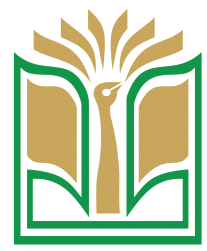 